Minerva Learning Trust LEADERSHIPJob Application Form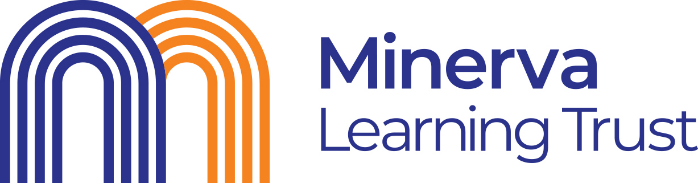 Applications for a Leadership PostThank you for your interest in working for the Minerva Learning Trust.  Please read the Job description, person and health risk specifications carefully, so that you understand what the position involves.  This information is designed to help you complete the application form as thoroughly as possible. When completing your application, give as much information as you can that is relevant to the job for which you are applying.  Please check that the information you provide is accurate.  If you conceal or misrepresent relevant information at any stage during the recruitment process you will be disqualified.You will only be shortlisted, if you meet the essential requirements of the job specification.  The decision to shortlist you for interview will be solely based on the information provided in the application form.Please return your application form, together with a covering letter addressed to Eve Allen, HR & Payroll Assistant via e-mail to recruitment@minervalearningtrust.co.uk  or by hard copy for the attention of Eve Allen at Minerva Learning Trust, Unit P3, Sheffield Business Park, Europa Link, Sheffield, S9 1XU. You will receive an e-mail acknowledging receipt of your application.   If after the closing date you have not been contacted within four weeks, please assume your application has been unsuccessful.  Please do not let this deter you from applying for future positions.Equality ActPeople are recruited and promoted on the basis of their merits and abilities and no job applicant or employee receives less favourable treatment on the grounds of racial group, origin or nationality, sex, disability, marital status, age, sexual orientation, political or religious beliefs or trade union activity.Included in the pack is an equality monitoring form (Appendix A). By completing this form, you can help us to improve and encourage applications from under-represented groups.  This is optional.  Please complete the Equal Opportunities Monitoring form and return it with your application form.Disabled Candidates We welcome applications from people with disabilities.  If you are selected to attend for interview, you will be asked if you require any special arrangements.  Following the questions at interview there will be time to discuss any reasonable adjustment that may be required to enable you to carry out the job.Asylum & Immigration ActIf shortlisted, you will be asked to bring relevant documents to interview.Criminal Records DeclarationAll applicants are to complete and return Appendix B: Criminal Records Declaration Form.  Minerva Learning Trust recognises the contribution that ex-offenders can make as employees and volunteers and welcomes applications from them.  A criminal record will not debar that person from being appointed to the post, where those offences are not relevant to the role.  However, the nature of some posts requires us to know about all unspent and unprotected spent criminal convictions and cautions to make informed decisions.  The recruiting manager will only have access to this confidential information after shortlisting is completed, and may ask questions about criminal records at interview.Flexible WorkingWe welcome applications from people who want to work part-time, including for jobs which are advertised as full-time.  There are a number of ways in which this can be facilitated so if this applies to you, please discuss this option with the recruiting manager.Assessment CentreIf you are applying for a senior leadership position and your application is successful, you may be required to attend an assessment centre where you will be asked to undertake a number of exercises relevant to the role.  You will be informed of the details if you are shortlisted for the post.APPLICATION FOR A LEADERSHIP POSTADDITIONAL INFORMATION(Please mark your choice with a cross)Please return your completed application form along with Appendix A (Equality Monitoring Form) and Appendix B (Criminal Records Declaration Form).CONFIDENTIALPost Applied for:       Please return this form together with a covering letter addressed to Eve Allen, either by e-mail or post to:Minerva Learning Trust, Unit P3, Sheffield Business Park, Europa Link, Sheffield, S9 1XUE-mail: recruitment@minervalearningtrust.co.ukPERSONAL DETAILS:  (BLOCK CAPITALS PLEASE)PERSONAL DETAILS:  (BLOCK CAPITALS PLEASE)Title:         Surname/Family Name:                                         Forenames:        If relevant, please state other Surname/family name used previously (please state all names used):           Title:         Surname/Family Name:                                         Forenames:        If relevant, please state other Surname/family name used previously (please state all names used):           Address:       Post Code:     Please state any previous address within the last 5 years:Daytime contact telephone numbers:  Work:      Home:       Mobile:      E-mail Address:       DFES:  Ref. Number:       National Insurance No:       Date of award of Qualified Teacher Status (QTS):      Have you completed or are you currently completing the National Professional Qualification for Headship (NPQH)?YES         NO  (Please mark with a cross)If yes– please state your candidate number:            Date Commenced:      Date completed/to be completed:      Date of award of Qualified Teacher Status (QTS):      Have you completed or are you currently completing the National Professional Qualification for Headship (NPQH)?YES         NO  (Please mark with a cross)If yes– please state your candidate number:            Date Commenced:      Date completed/to be completed:      EMPLOYMENT - Details of present or most recent employment.  (Please give details of any other employment which, with the job applied for, would mean you would be working more than an average of more than 48 hours per week). EMPLOYMENT - Details of present or most recent employment.  (Please give details of any other employment which, with the job applied for, would mean you would be working more than an average of more than 48 hours per week). Post Title:      Employer and place of work:      Address:      Telephone number:      Post Code:      Salary Details:Salary per annum:      Scale point:      And if applicable:Additional Allowances:      Leadership Group:      Leadership Range:      Please use additional sheets as necessary.Main duties/responsibilitiesDate appointed:                                                       Date left (if applicable):      Please use additional sheets as necessary.Main duties/responsibilitiesDate appointed:                                                       Date left (if applicable):      If appointed, please give the date on which you could commence employment:      Please specify your reason for leaving or looking for a new post:      If appointed, please give the date on which you could commence employment:      Please specify your reason for leaving or looking for a new post:      EMPLOYMENT HISTORY - Please give details of all previous jobs and work experience since leaving full time education.  Please list theses in date order, starting with the most recent first.  *Please list any periods where you were not in full time employment, education or training; giving details of activity during this period for example periods of unemployment, voluntary work, travelling etc..From Month/yearTo Month/yearEmployer, Jobs held and brief details, plus information on other periods*Reason forLeavingScale allowance/salaryEDUCATION/QUALIFICATIONS – HIGHER EDUCATIONPrimary Teachers: please give age range trained to teach and curriculum specialism (if applicable)Secondary Teachers: please give subjects trained to teach and level to which you can teach them.EDUCATION/QUALIFICATIONS – HIGHER EDUCATIONPrimary Teachers: please give age range trained to teach and curriculum specialism (if applicable)Secondary Teachers: please give subjects trained to teach and level to which you can teach them.EDUCATION/QUALIFICATIONS – HIGHER EDUCATIONPrimary Teachers: please give age range trained to teach and curriculum specialism (if applicable)Secondary Teachers: please give subjects trained to teach and level to which you can teach them.EDUCATION/QUALIFICATIONS – HIGHER EDUCATIONPrimary Teachers: please give age range trained to teach and curriculum specialism (if applicable)Secondary Teachers: please give subjects trained to teach and level to which you can teach them.EDUCATION/QUALIFICATIONS – HIGHER EDUCATIONPrimary Teachers: please give age range trained to teach and curriculum specialism (if applicable)Secondary Teachers: please give subjects trained to teach and level to which you can teach them.Place of studyDatesMain subjectsSubsidiary subjectsQualifications gained:Degree, Cert, Diploma etc. (including classification)SECONDARY AND FURTHER EDUCATION WITH EXAMINATION RESULTSSchool/College attended:SECONDARY AND FURTHER EDUCATION WITH EXAMINATION RESULTSSchool/College attended:SECONDARY AND FURTHER EDUCATION WITH EXAMINATION RESULTSSchool/College attended:SECONDARY AND FURTHER EDUCATION WITH EXAMINATION RESULTSSchool/College attended:Subjects takenExaminations passedGradesDatesOTHER RELEVANT COURSES ATTENDED IN THE LAST 5 YEARSOTHER RELEVANT COURSES ATTENDED IN THE LAST 5 YEARSCourse details including training providerDatesEQUALITIESThe Minerva Learning Trust is an equal opportunities employer and has publicly committed to this by signing the “Two Ticks- Positive About Disabled People” scheme.  This ensures that all disabled applicants able to demonstrate that they meet the minimum criteria of the role profile are guaranteed an interview.I consider myself to be disabled person and I would like to apply under the Guaranteed Interview Scheme.      YOUR PERSONAL STATEMENT AND SUITABILITY FOR THE JOBPlease use additional sheets as necessary.If the post you are applying for is full-time would you like to Job Share it?   YES    NO  If the post you are applying for is full-time would you like to Job Share it?   YES    NO  If the post you are applying for is full-time would you like to Job Share it?   YES    NO  RELATIONSHIP: Are you related to or in a significant relationship with any Minerva Learning Trust employee, Member or Director of the Trust Board or member of the Local Governing Body relevant to this appointment?If YES, give name:                                              Relationship:       RELATIONSHIP: Are you related to or in a significant relationship with any Minerva Learning Trust employee, Member or Director of the Trust Board or member of the Local Governing Body relevant to this appointment?If YES, give name:                                              Relationship:       RELATIONSHIP: Are you related to or in a significant relationship with any Minerva Learning Trust employee, Member or Director of the Trust Board or member of the Local Governing Body relevant to this appointment?If YES, give name:                                              Relationship:       CRIMINAL RECORDS DECLARATIONAll Applicants are to complete, sign and return Appendix A: Criminal Records Declaration Form.As this post involves working with children and/or vulnerable adults.  If you are offered the post you will be subject to an enhanced Disclosure and Barring Service check.  You must disclose all convictions, cautions, warnings, reprimands, binding over and other orders, pending prosecutions or criminal investigations that are not ‘protected’ as defined by the Rehabilitation of Offenders Act 1974 (exceptions) Orders 1975 (as amended 2013).Failure to disclose this information could result in the withdrawal of a job offer, disciplinary action or dismissal.  Any information given will be completely confidential and will be considered only in relation to your application.Are you subject to any NCTL barring or probation order?YES    NO    If ’YES’ state from when:      Are you on the DBS update service?YES    NO     If ‘YES’ please provide your certificate number: _______________________________CRIMINAL RECORDS DECLARATIONAll Applicants are to complete, sign and return Appendix A: Criminal Records Declaration Form.As this post involves working with children and/or vulnerable adults.  If you are offered the post you will be subject to an enhanced Disclosure and Barring Service check.  You must disclose all convictions, cautions, warnings, reprimands, binding over and other orders, pending prosecutions or criminal investigations that are not ‘protected’ as defined by the Rehabilitation of Offenders Act 1974 (exceptions) Orders 1975 (as amended 2013).Failure to disclose this information could result in the withdrawal of a job offer, disciplinary action or dismissal.  Any information given will be completely confidential and will be considered only in relation to your application.Are you subject to any NCTL barring or probation order?YES    NO    If ’YES’ state from when:      Are you on the DBS update service?YES    NO     If ‘YES’ please provide your certificate number: _______________________________CRIMINAL RECORDS DECLARATIONAll Applicants are to complete, sign and return Appendix A: Criminal Records Declaration Form.As this post involves working with children and/or vulnerable adults.  If you are offered the post you will be subject to an enhanced Disclosure and Barring Service check.  You must disclose all convictions, cautions, warnings, reprimands, binding over and other orders, pending prosecutions or criminal investigations that are not ‘protected’ as defined by the Rehabilitation of Offenders Act 1974 (exceptions) Orders 1975 (as amended 2013).Failure to disclose this information could result in the withdrawal of a job offer, disciplinary action or dismissal.  Any information given will be completely confidential and will be considered only in relation to your application.Are you subject to any NCTL barring or probation order?YES    NO    If ’YES’ state from when:      Are you on the DBS update service?YES    NO     If ‘YES’ please provide your certificate number: _______________________________DISMISSALOther than for reasons of redundancy or capability, have you ever been dismissed from employment from any employer, including employment agencies?YES    NO    If ‘YES’ please give details, stating from where, when and the reasons for the dismissalHave you ever been dismissed on grounds of capability  in the last two years from any employer, including agencies?	YES    NO  If ‘YES’ state from where and when.       DISMISSALOther than for reasons of redundancy or capability, have you ever been dismissed from employment from any employer, including employment agencies?YES    NO    If ‘YES’ please give details, stating from where, when and the reasons for the dismissalHave you ever been dismissed on grounds of capability  in the last two years from any employer, including agencies?	YES    NO  If ‘YES’ state from where and when.       DISMISSALOther than for reasons of redundancy or capability, have you ever been dismissed from employment from any employer, including employment agencies?YES    NO    If ‘YES’ please give details, stating from where, when and the reasons for the dismissalHave you ever been dismissed on grounds of capability  in the last two years from any employer, including agencies?	YES    NO  If ‘YES’ state from where and when.       MEDICAL CLEARANCEIn accordance with the Education (Health Standards) (England) Regulations 2003 an offer of appointment will be subject to medical clearance.MEDICAL CLEARANCEIn accordance with the Education (Health Standards) (England) Regulations 2003 an offer of appointment will be subject to medical clearance.MEDICAL CLEARANCEIn accordance with the Education (Health Standards) (England) Regulations 2003 an offer of appointment will be subject to medical clearance.REFERENCES – Please give details of at least 2 referees, both of whom must have managed you in an employment capacity.  If you are already a Headteacher, you must provide a reference from both your local authority/Academy Trust representative and your school/academy Chair of Governors/Trust Board.If you are a Deputy or Assistant Headteacher, or teacher, one of your references must be from the Headteacher at the school/academy at which are you working/most recently worked.  REFERENCES – Please give details of at least 2 referees, both of whom must have managed you in an employment capacity.  If you are already a Headteacher, you must provide a reference from both your local authority/Academy Trust representative and your school/academy Chair of Governors/Trust Board.If you are a Deputy or Assistant Headteacher, or teacher, one of your references must be from the Headteacher at the school/academy at which are you working/most recently worked.  REFERENCES – Please give details of at least 2 referees, both of whom must have managed you in an employment capacity.  If you are already a Headteacher, you must provide a reference from both your local authority/Academy Trust representative and your school/academy Chair of Governors/Trust Board.If you are a Deputy or Assistant Headteacher, or teacher, one of your references must be from the Headteacher at the school/academy at which are you working/most recently worked.  REFEREE (1)(Present or most recent employer)REFEREE (2)Please see above notesREFEREE (2)Please see above notesName       Job Title       Name       Job Title (if relevant)       Name       Job Title (if relevant)       Address       Address       Address       Tel No:       Email  address:        Tel No:       Email   address:      Tel No:       Email   address:      Additional Referee (3) To be used if your current /previous post did not involve working with children or young people. Name:                                           Postcode:      Address:                                       Telephone No:       E-mail address:      Additional Referee (3) To be used if your current /previous post did not involve working with children or young people. Name:                                           Postcode:      Address:                                       Telephone No:       E-mail address:      Additional Referee (3) To be used if your current /previous post did not involve working with children or young people. Name:                                           Postcode:      Address:                                       Telephone No:       E-mail address:      Please note that we are unable to offer appointments to a leadership position without two satisfactory references.  References are taken up for all shortlisted candidates.  The Minerva Learning Trust reserves the right to contact any previous employer in relation to your application. If you do not wish a reference to be taken up at that stage please state why.   Please note that we are unable to offer appointments to a leadership position without two satisfactory references.  References are taken up for all shortlisted candidates.  The Minerva Learning Trust reserves the right to contact any previous employer in relation to your application. If you do not wish a reference to be taken up at that stage please state why.   Please note that we are unable to offer appointments to a leadership position without two satisfactory references.  References are taken up for all shortlisted candidates.  The Minerva Learning Trust reserves the right to contact any previous employer in relation to your application. If you do not wish a reference to be taken up at that stage please state why.   You may use an employee or representative of the Minerva Learning Trust as a referee.  Ideally they should not be directly involved in the recruitment process (unless no alternative exists).  However any attempt to influence the process in your favour or on your behalf will disqualify you. By signing this form you authorise us to check any information you have given with third parties (eg previous employers) and you authorise them to disclose your personal information to us.You may use an employee or representative of the Minerva Learning Trust as a referee.  Ideally they should not be directly involved in the recruitment process (unless no alternative exists).  However any attempt to influence the process in your favour or on your behalf will disqualify you. By signing this form you authorise us to check any information you have given with third parties (eg previous employers) and you authorise them to disclose your personal information to us.You may use an employee or representative of the Minerva Learning Trust as a referee.  Ideally they should not be directly involved in the recruitment process (unless no alternative exists).  However any attempt to influence the process in your favour or on your behalf will disqualify you. By signing this form you authorise us to check any information you have given with third parties (eg previous employers) and you authorise them to disclose your personal information to us.INTERVIEWSPlease give any dates, when you are not available for interview.INTERVIEWSPlease give any dates, when you are not available for interview.INTERVIEWSPlease give any dates, when you are not available for interview.DECLARATION I confirm that the information on this form is true and correct and will be used as part of my contract of employment.  I understand that the Minerva Learning Trust may contact my referees and verify any qualifications/registration which are required for the job.  I accept that any false statement or omission may lead to the job offer being withdrawn or me being dismissed if appointed to the post.DECLARATION I confirm that the information on this form is true and correct and will be used as part of my contract of employment.  I understand that the Minerva Learning Trust may contact my referees and verify any qualifications/registration which are required for the job.  I accept that any false statement or omission may lead to the job offer being withdrawn or me being dismissed if appointed to the post.DECLARATION I confirm that the information on this form is true and correct and will be used as part of my contract of employment.  I understand that the Minerva Learning Trust may contact my referees and verify any qualifications/registration which are required for the job.  I accept that any false statement or omission may lead to the job offer being withdrawn or me being dismissed if appointed to the post.Signature:  Signature:  Date:  